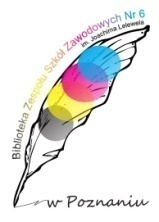 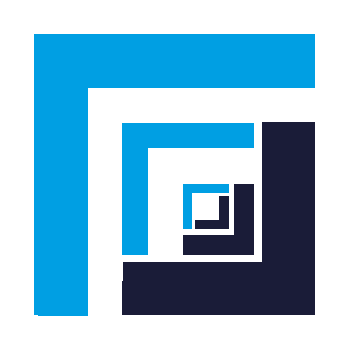 Regulamin Szkolnego Konkursu 
w ramach XVIII Ogólnopolskiego Tygodnia Bibliotek
pod hasłem „Znajdziesz mnie w bibliotece”Organizatorem konkursu jest biblioteka szkolna w Zespole Szkół Zawodowych Nr 6
 im. Joachima Lelewela w Poznaniu.Cele konkursu:- promowanie wśród młodzieży aktywnej postawy wobec życia kulturalnego,- promocja biblioteki szkolnej- rozbudzanie twórczej kreatywności Uczniów, - rozwijanie talentów,- kształtowanie umiejętności posługiwania się programem graficznym,-promocja czytelnictwa oraz innych zainteresowań uczniów.
Konkurs skierowany jest do wszystkich Uczniów.Konkurs obejmuje następujące tematy i formy (Uczestnik wybiera jeden temat i formę pracy):recenzja wypożyczonej z biblioteki książki (tekst, grafika, mapa myśli),życie i twórczość Stanisława Lema (prezentacja),ekranizacje dzieł Stanisława Lema (filmik do 4min. zawierający fragmenty ekranizacji i komentarz uczestnika konkursu),życie i twórczość Krzysztofa Kamila Baczyńskiego (prezentacja),Krzysztof Kamil Baczyński – żołnierz AK (cykl ilustracji – minimum 3),życie i twórczość Cypriana Kamila Norwida (prezentacja),plastyczna twórczość Cypriana Kamila Norwida (prezentacja),życie i twórczość Tadeusza Różewicza (prezentacja),deklamacja wybranego utworu Baczyńskiego, Norwida lub Różewicza (filmik do 5 min.),znaczenie Konstytucji 3 Maja dla mojego pokolenia (prezentacja zawierająca przemyślenia uczestnika),- prezentacja zapisana w PDF nie może być pracą skopiowaną z Internetu. Ostatni slajd powinien zawierać wykaz źródeł, z których Uczestnik skorzystał podczas pracy. Informacje o życiu i twórczości poetów oraz Konstytucji 3 Maja Uczestnik znajdzie 
w zbiorach biblioteki szkolnej,- w oddzielnym pliku Uczestnik umieszcza źródła wykorzystane do stworzenia filmiku 
o ekranizacjach dzieł Lema,- praca nie może zawierać treści obraźliwych, wulgarnych, nie może być sprzeczna 
z prawem, - ilustracje Uczestnik może wykonać odręcznie lub w programie graficznym (format A3)ilustracje wykonane w programie graficznym zapisz w PDF, parametry do druku na  ploterze: tryb: CMYK, rozdzielczość bitmap: 300 ppi, fonty zamienione na krzywe, obie strony menu w jednym pliku (czyli 2 pliki - jeden z jednym menu, a drugi z drugim), spady 2 mm,Podpisany plik (imię, nazwisko, klasa) wyślij na adres: k.danielewicz@lelewel.poznan.pl lub dostarcz do biblioteki do 21 czerwca 2021Nadesłane prace przechodzą na własność organizatora.Biorąc udział w konkursie, Uczestnik zgadza się na wykorzystanie w celu realizacji konkursu i publikację: pracy oraz danych osobowych (imię, nazwisko, klasa, wizerunek) na stronie internetowej szkoły, Fb Lelewel i Fb Biblioteka w Lelewelu.Uczestnik pobiera kartę zgłoszenia udziału w konkursie w bibliotece szkolnej. Za udział w konkursie Uczestnik otrzymuje punkty dodatnie z zachowania.Organizator przewiduje przyznanie nagród rzeczowych.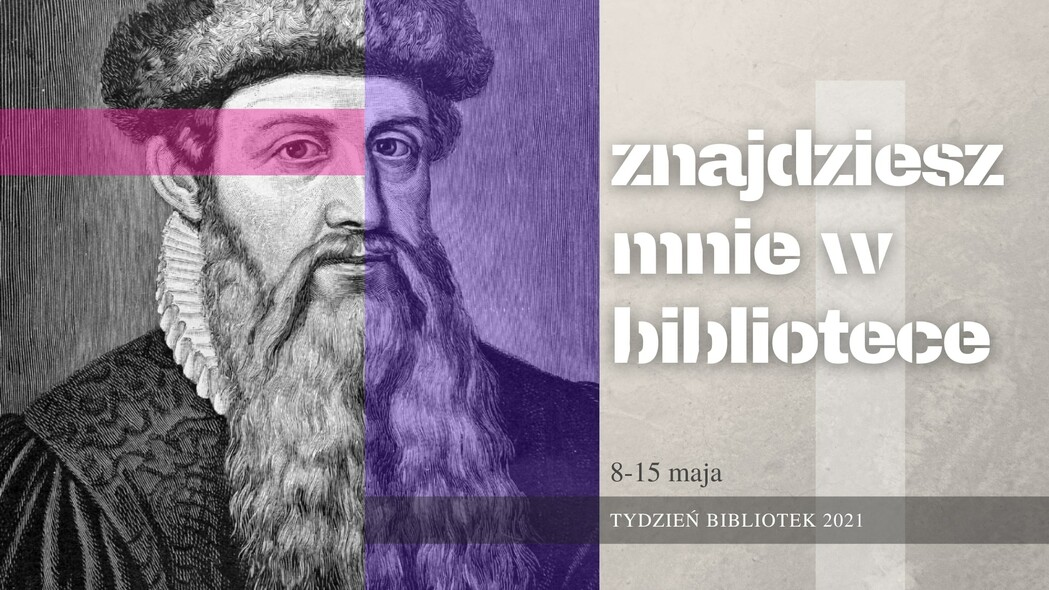 